17 maj 2018 Bestyrelsesmøde – storkreds FynFormelt Valg af referent: Ida Fremmødte: Linnea, Bodil, Ida, Carsten og Mogens Dagsorden Nyt fra hvert medlem 
a) Positiv tilbagemelding fra deltagelse i møde med lokalkredsen i Odense. 
b) Vi har fået to fynske repræsentanter i Hovedbestyrelsen fra såvel lokalkredse og storkredsen. Dette kan positivt styrke relationer på tværs af kredse og lignende. Der kommer mere nyt fra denne front, når den nye hovedbestyrelse har konstitueret sig.
c) hovedbestyrelsen har inviteret storkredsene til at deltage/udforme et udvalg, som skal følge hovedbestyrelsen i et år. Dette udvalg skal bestå af 3-5 personer fra storkredsene. Organiseringen af udvalget kommer senere. Dette giver storkredsene et stort ansvar. Der skal i denne forbindelse udarbejdes et organiseringsforslag ift., hvordan hovedbestyrelsesmedlemmer til HB udvælges. Der kommer et møde i Århus, hvor de folk, som skal følge HB udvælges.Den nye persondatalov
På landsmødet blev det besluttet, at ansvaret herfor ligger hos hovedbestyrelsen, da de har ressourcer og kapacitet til dette. De forskellige kredse stilles til ansvar at overholde det som HB nedfælder.  

Bestyrelsen har gennemgået informationer fra HB og er bevidste om vores ansvar. Vi afventer stadig de endelige instruktioner, dog er vi bekendte med den informationsmail, der er sendt ud. Vi har noteret, at vores ansvar handler om, at vi ikke opbevarer eller videregiver personlige data. 

Se nedenfor for at læse mail fra Landssekretariatet (sat ind efter dagsordenens sidste punkt evt.) angående alle de vedtagelser, der skete på landsmødet.
Økonomi
Kasseren er bemyndiget til at udbetale hele årstilskuddet til lokalforeningerne på én gang. 

Vi overholder vores budgetter.

VI skal som bestyrelse blive klar over, hvad vi har som kampagnemidler. Storkredsen har det endelige ansvar for at, der kommer en synliggørelse af Alternativet på Fyn. Dvs. vi har et ansvar for at synliggøre, at Fyn er til stede i valgkampen - herunder at søge nationale midler. Det ansvar storekredsen sætter sig for at have er afhængigt af tilskuddet fra landssekretariatet. 
Virkninger af beslutninger truffet ved landsmødet d. 5-6 maj 2018 
Se ovenstående punkt angående den nye persondatalov. 

Bodil tager ansvaret for at opdatere vores vedtægter ift. de ændringer, der skete ved landsmødet. Således kan de nye vedtægter præsenteres ved storkredsens årsmøde i september. 
Opstillingsmødet 6 juni 2018
Kandidatudvalget står for selve afviklingen af opstillingsmødet. Vi har fået dispensation fra hovedbestyrelsen/Landssekretariatet til at vi må opstille med ni kandidater. Der bliver udarbejdet en dagsorden, som vil blive sendt ud senest en uge før opstillingsmødet. Der kommer ligeledes en facebookbegivenhed. Årsmødet
Bestyrelsen stiller til årsmødet et forslag om at ændre datoen for årsmødet til årsskiftet.

Bestyrelsen stiller til årsmødet et forslag om, at det økonomisk er kasseren og for-personen, der fremover skal tegne bestyrelsen. 
Bestyrelsen vil til årsmødet gennem præsentation af budget for 2019 informere om muligheden for tillidsvalgtes godtgørelse til storkredsmøder, kandidatudvalg og deltagelse i møder på tværs af Danmark.
Evt. **INDSAT: Vedtagelser foretaget på landsmødet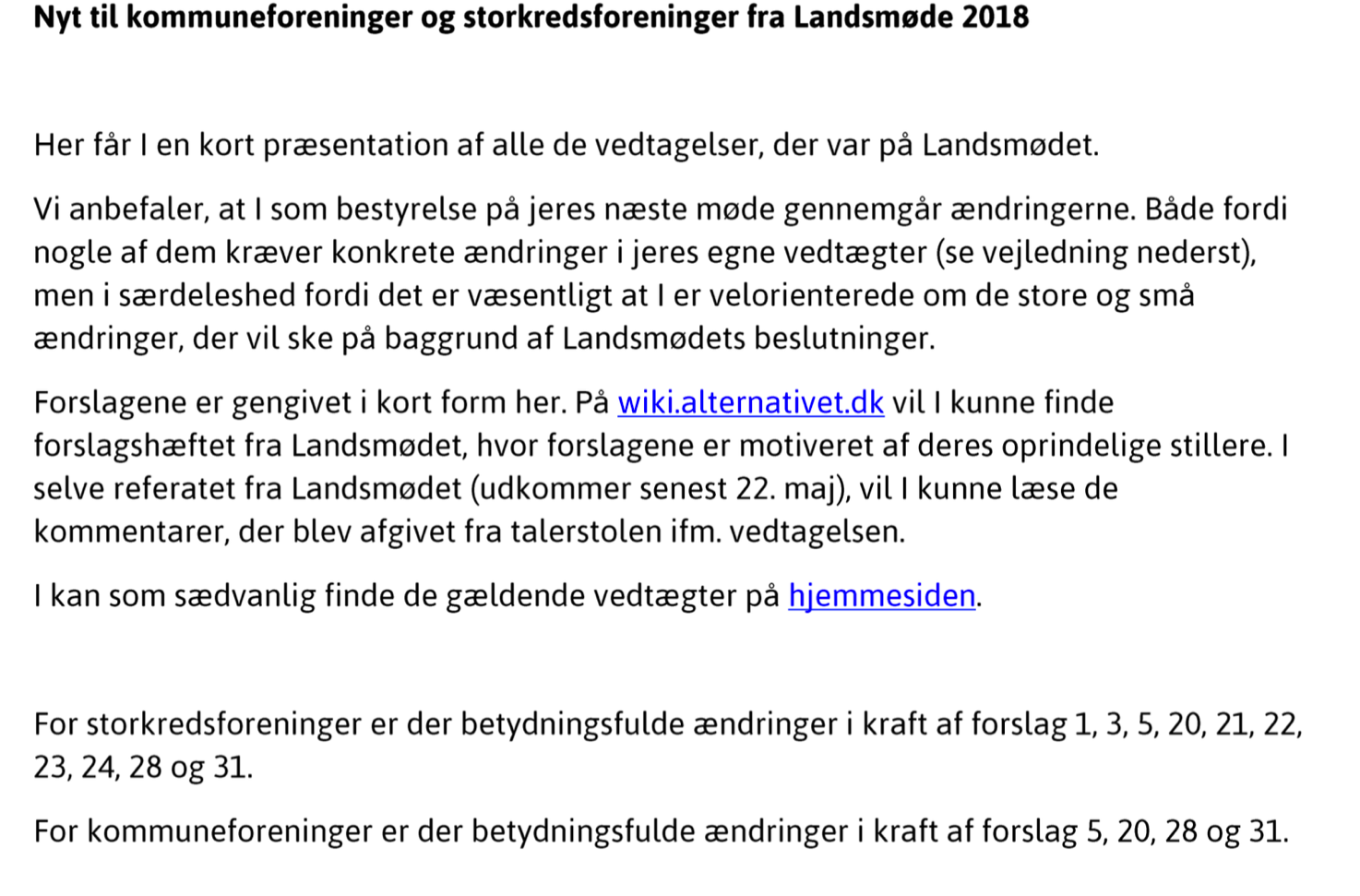 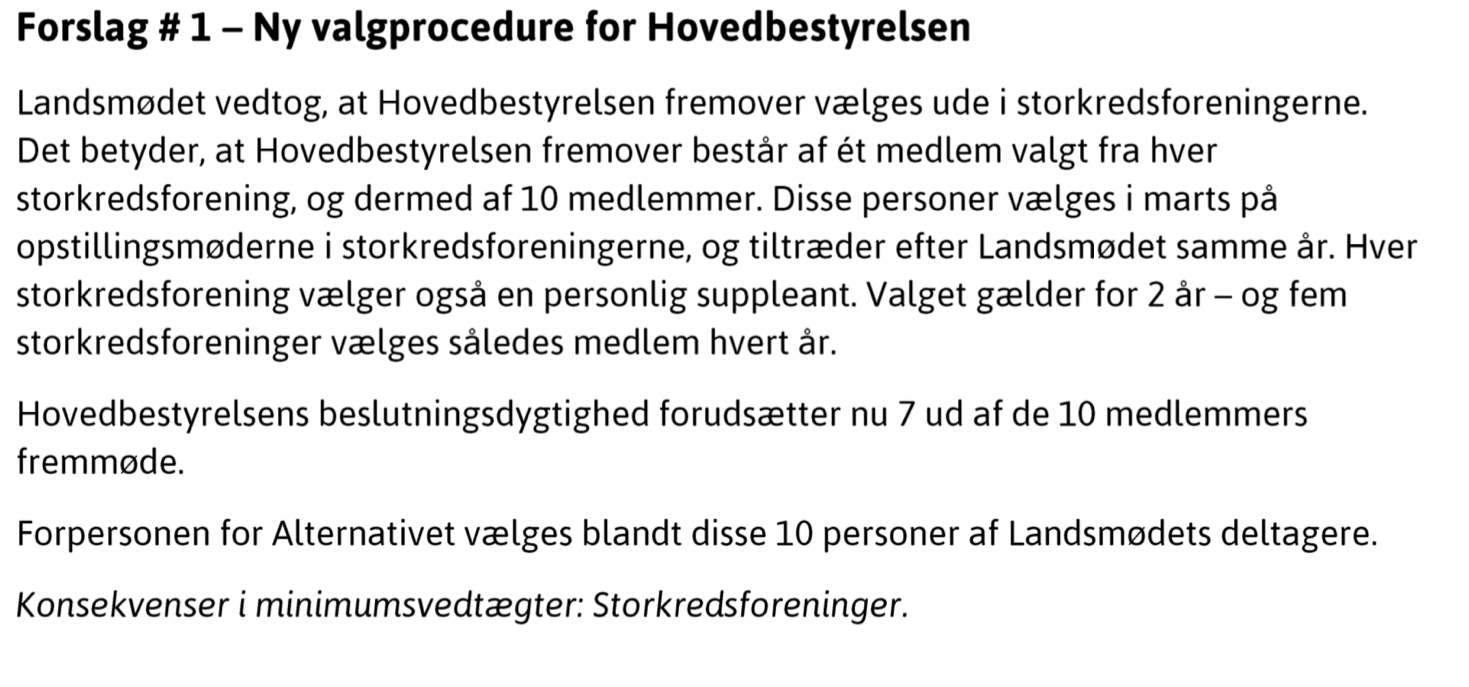 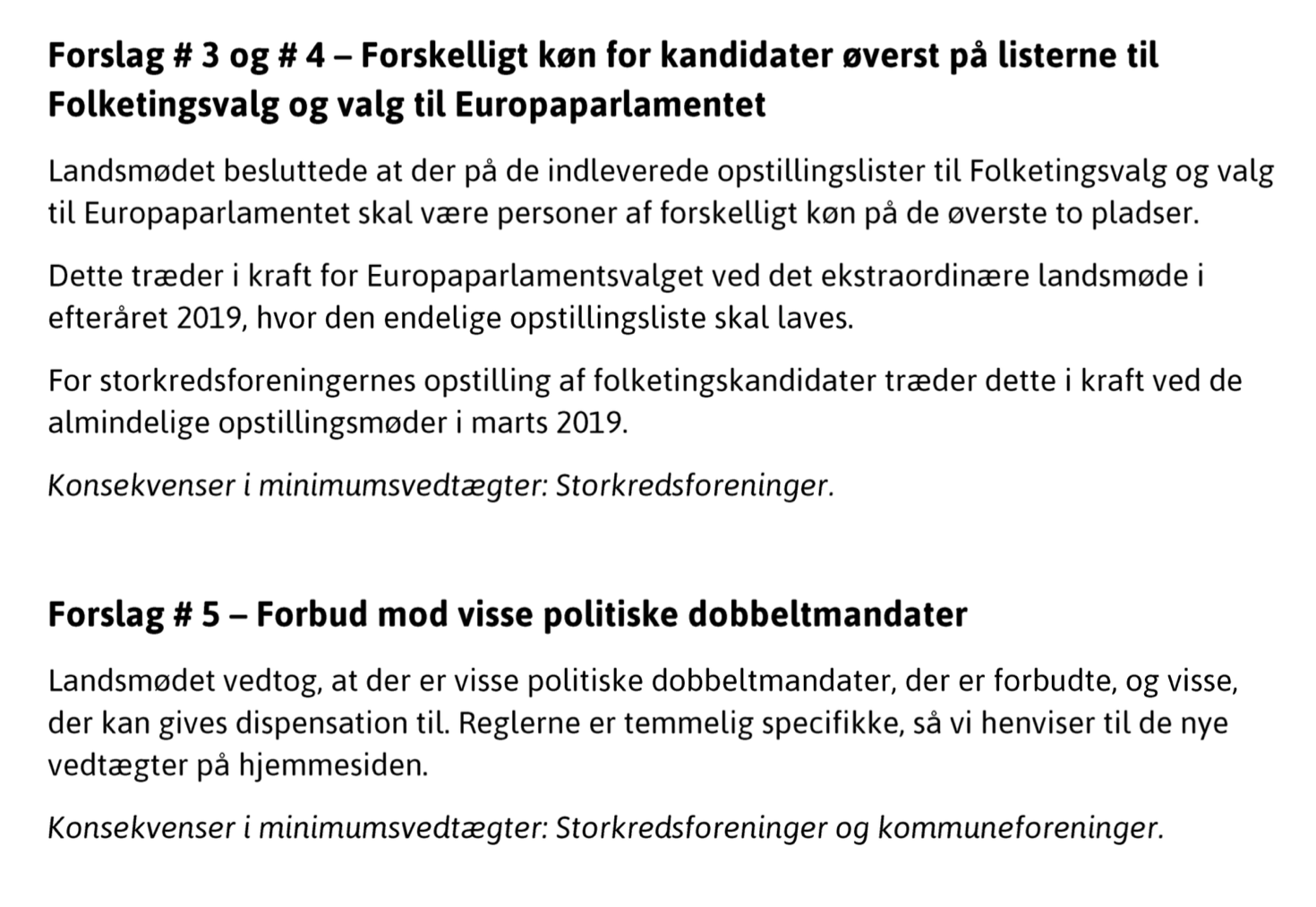 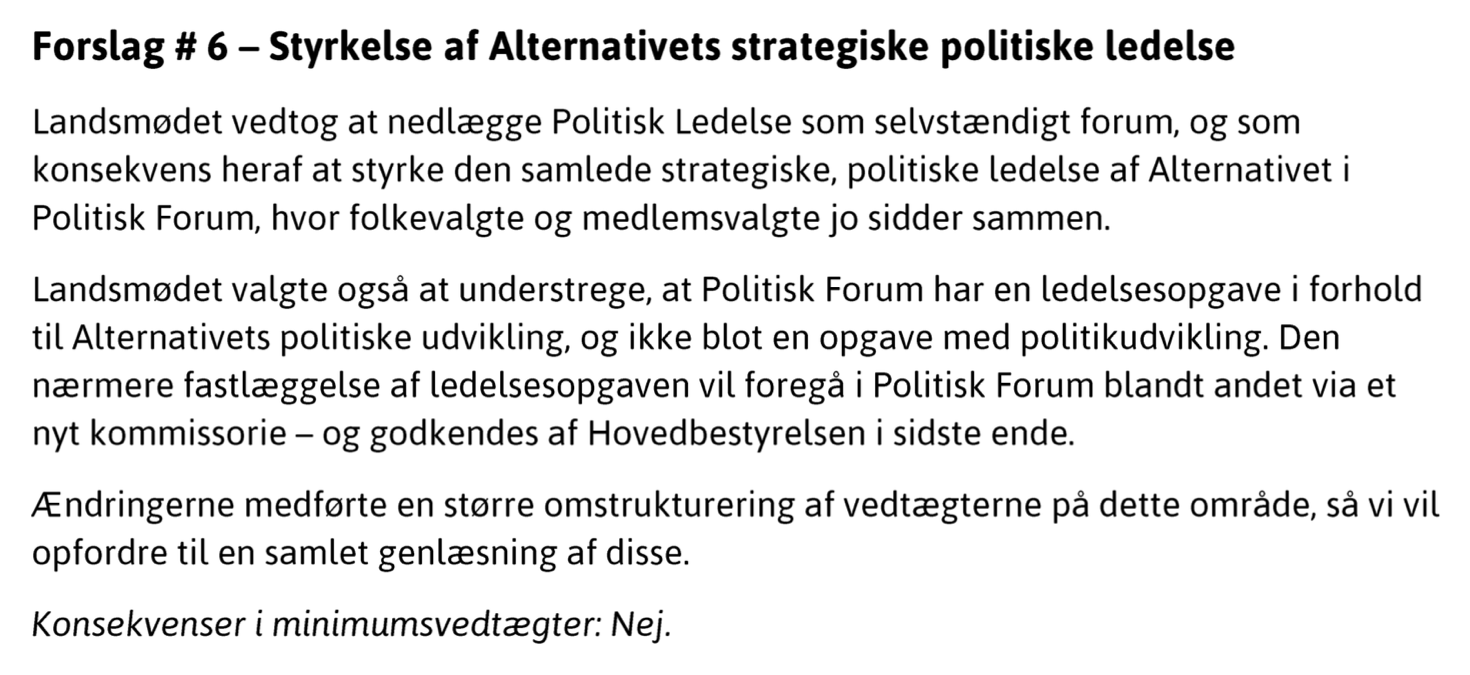 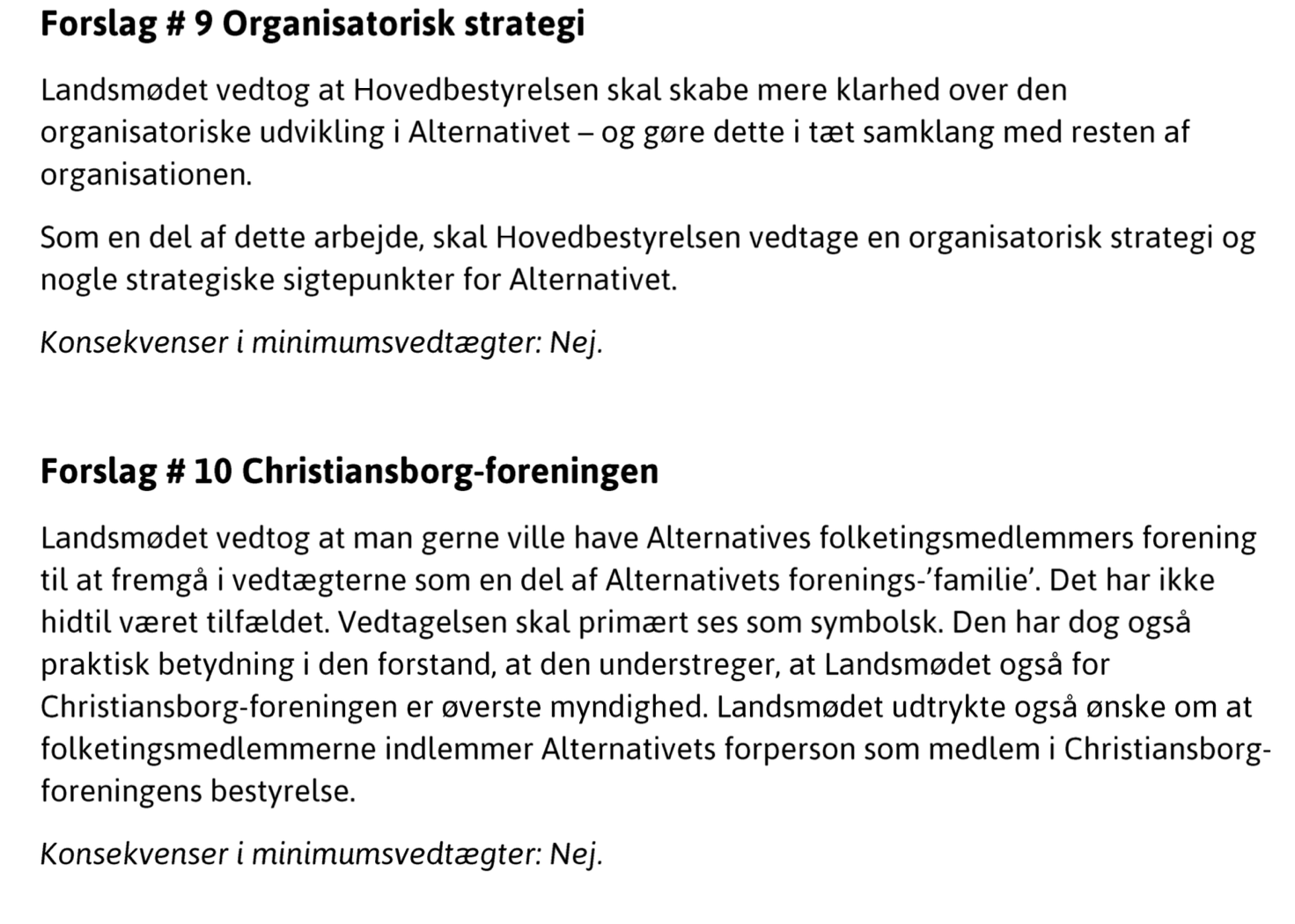 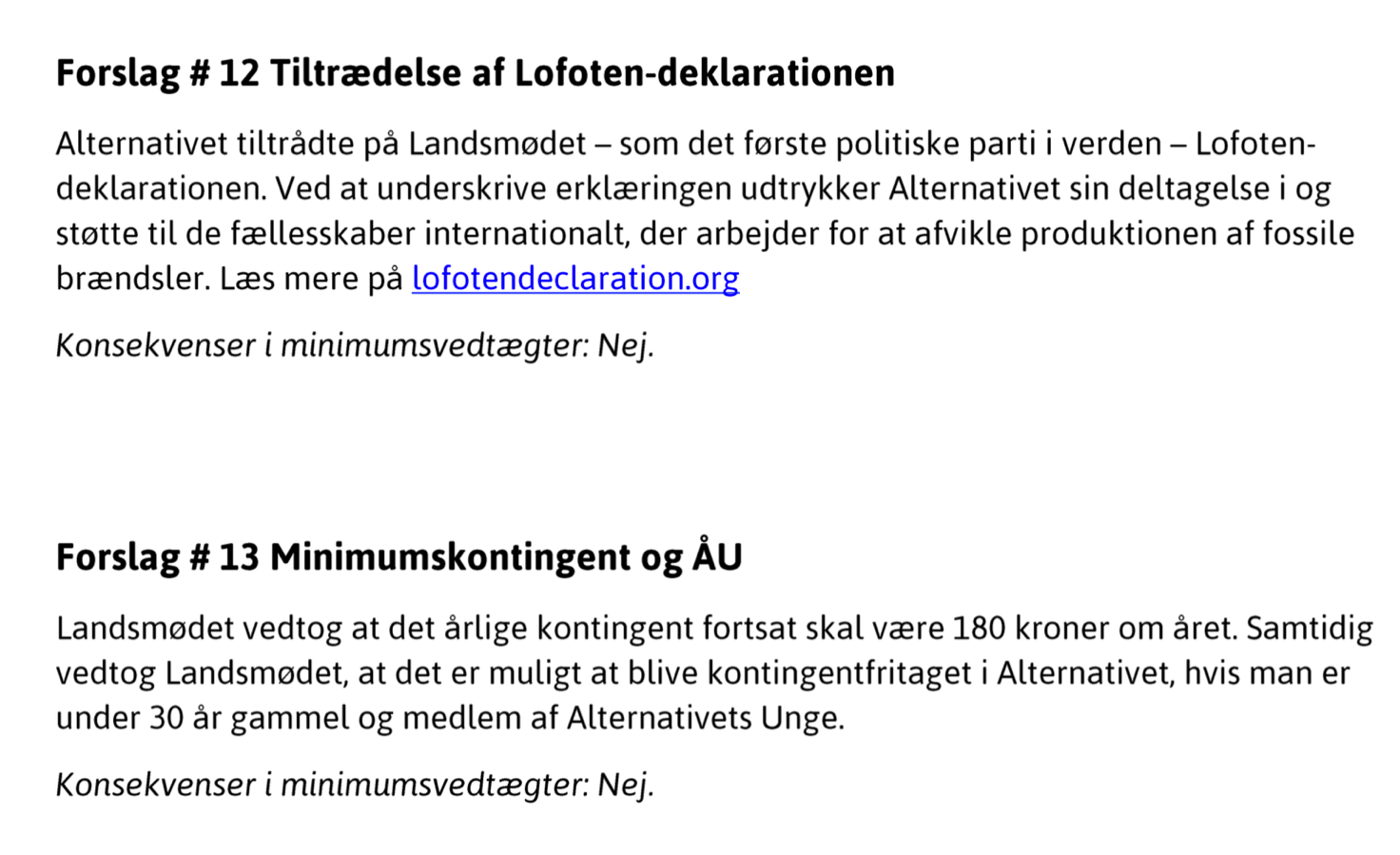 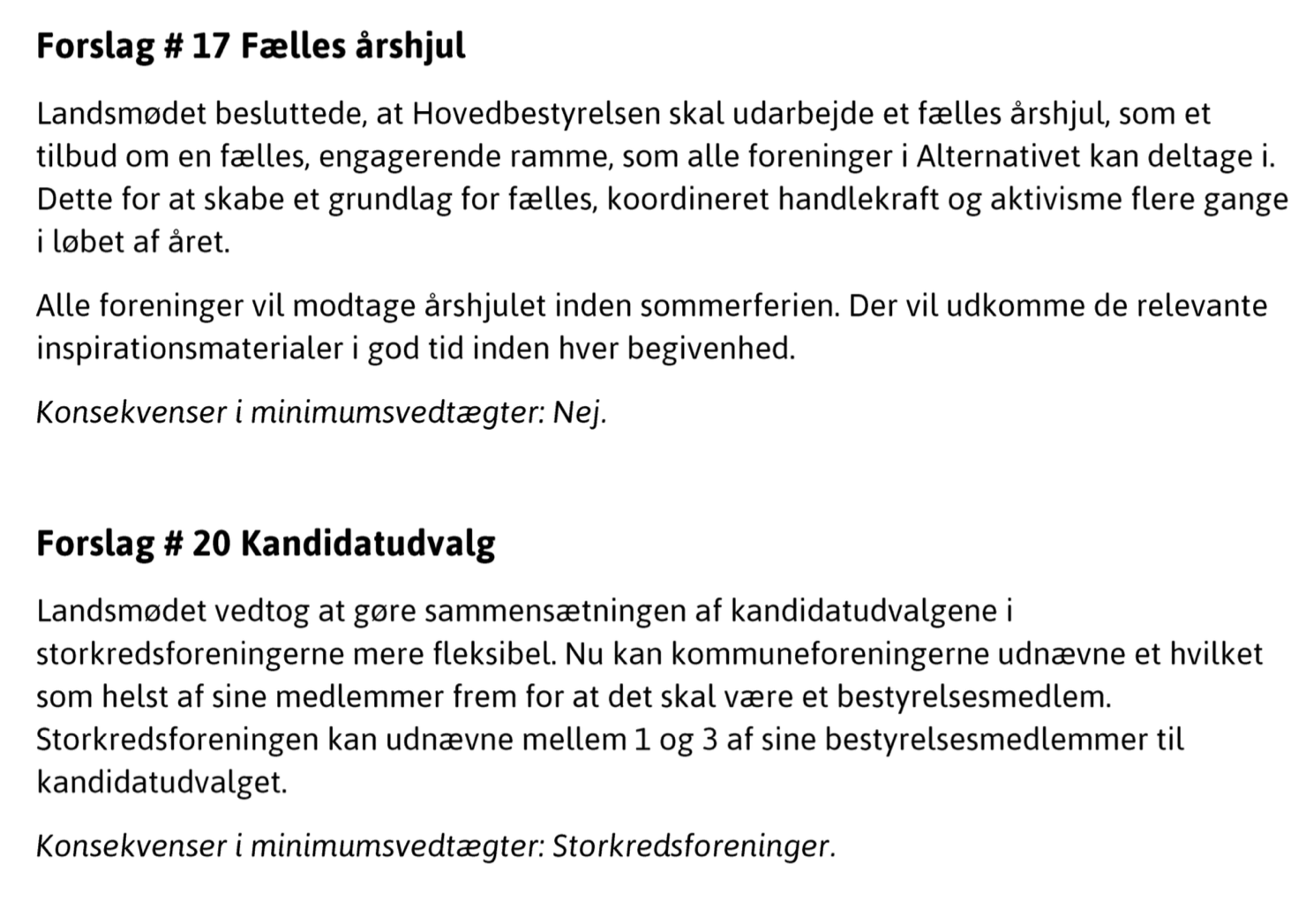 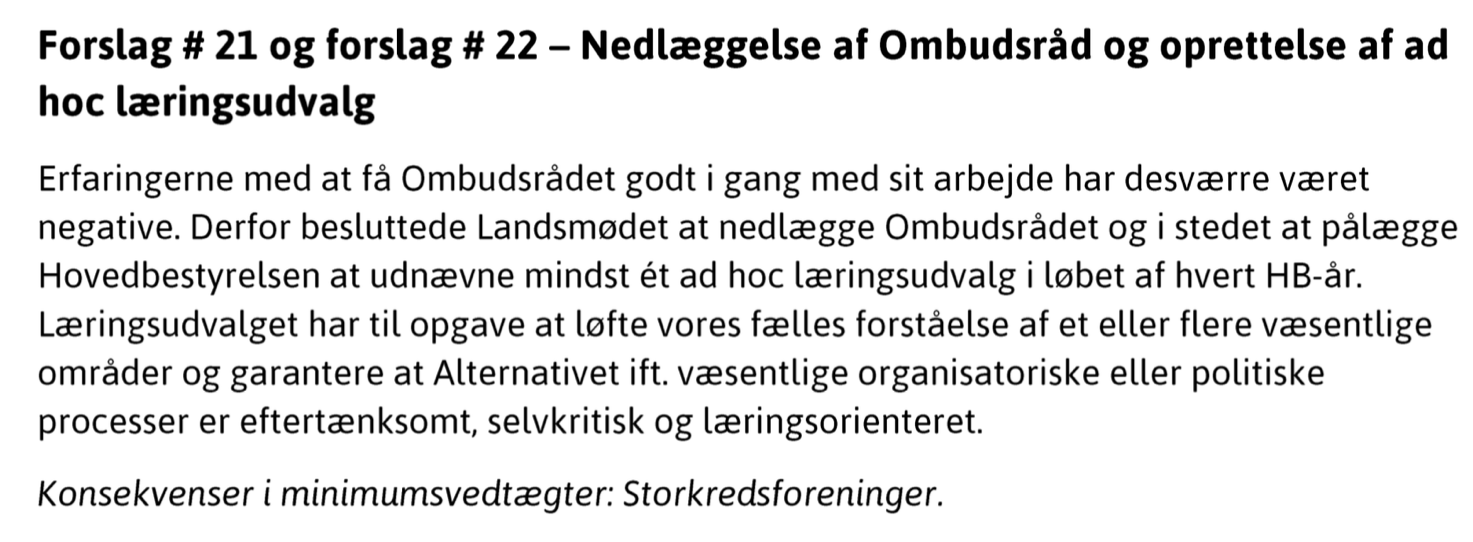 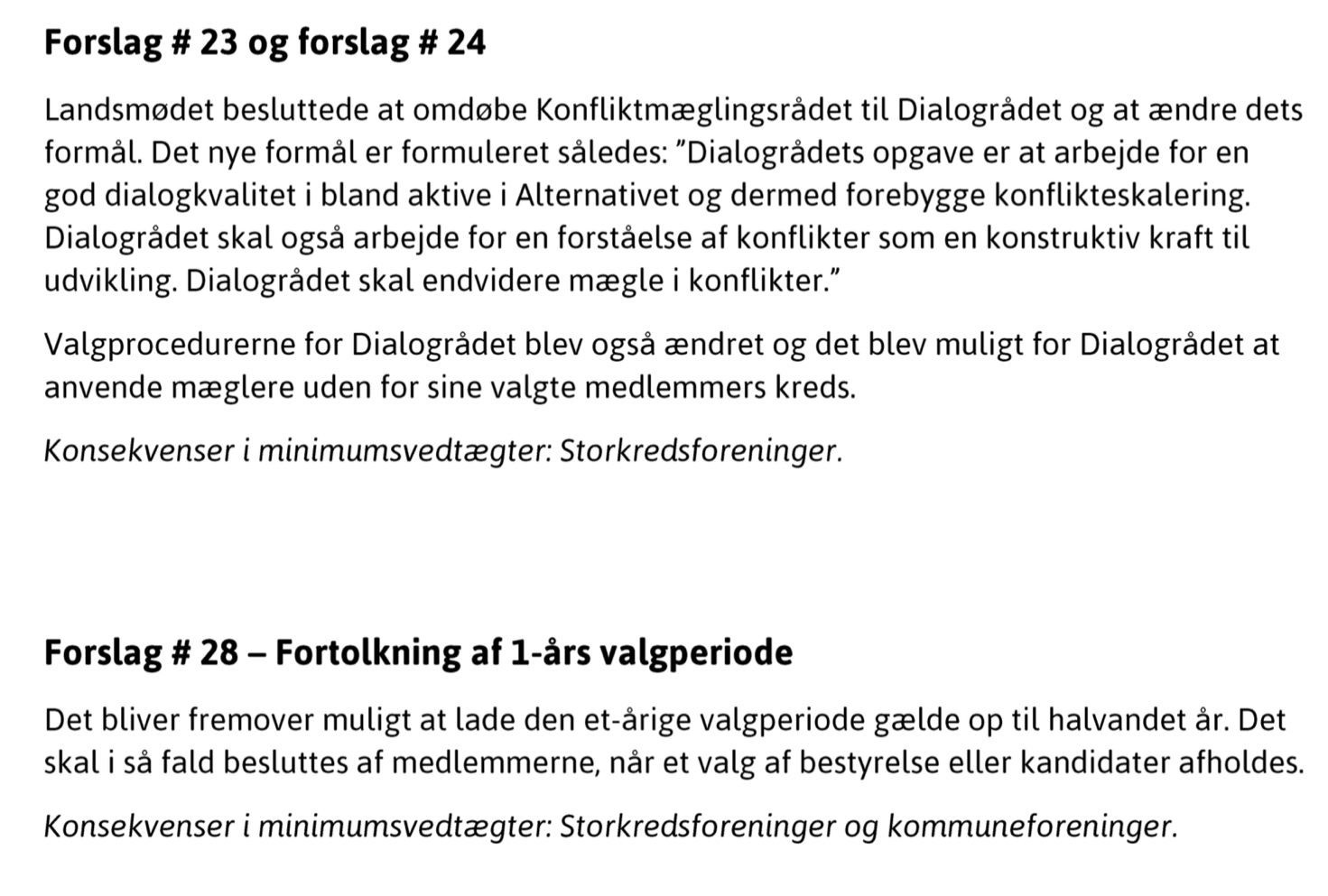 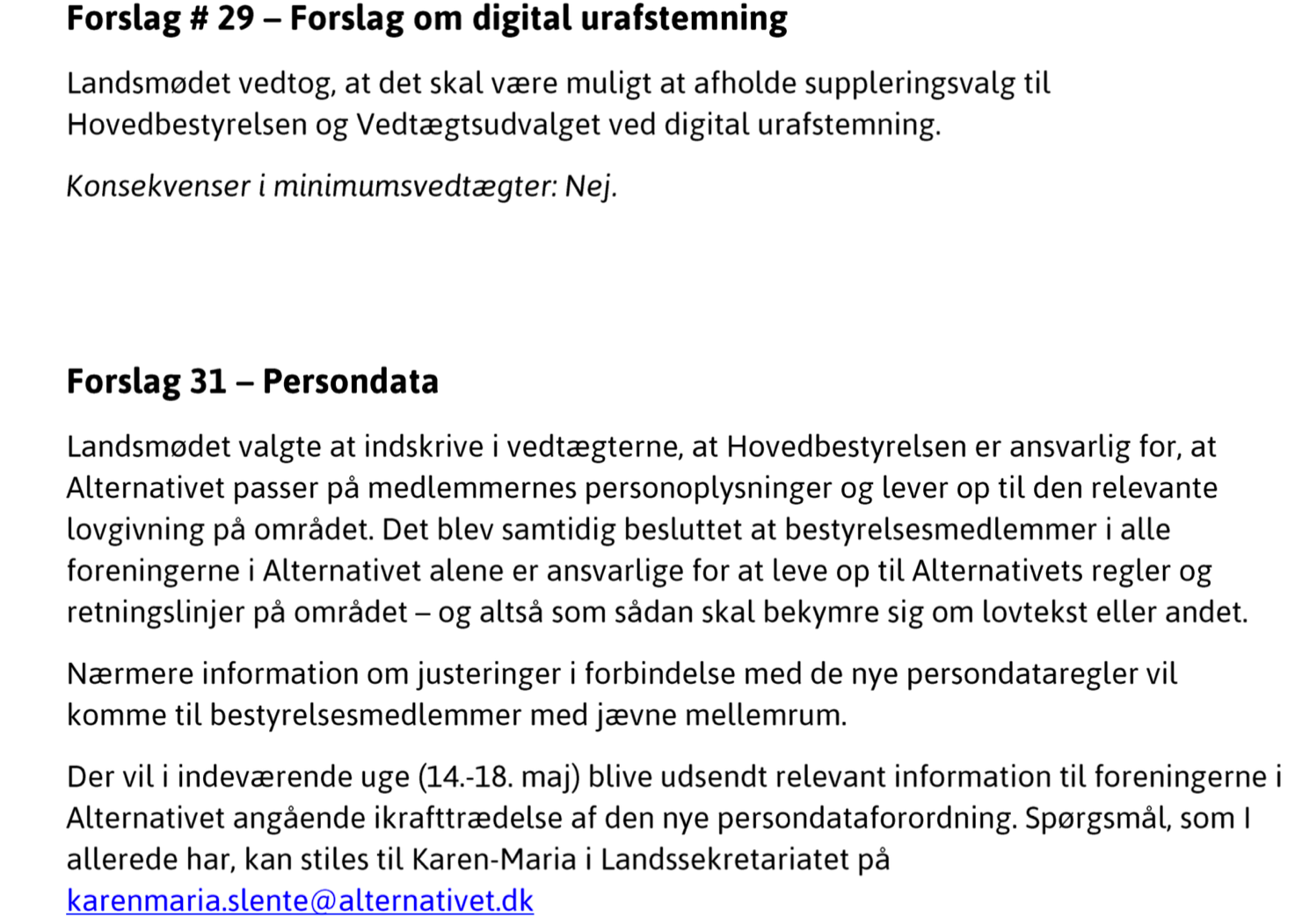 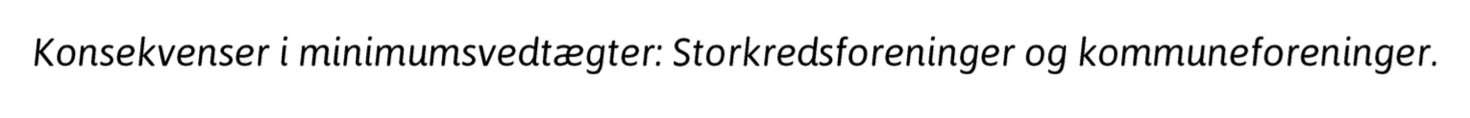 